ПРИКАЗг. РежО временном переходе  образовательных учреждений Режевского городского округа на реализацию образовательных программ с применением электронного обучения и дистанционных образовательных технологийВ связи с регистрацией групповых заболеваний ОРВИ и гриппа, следуя рекомендациям областного штаба, в целях снижения рисков массового распространения инфекций,  сохранения единого образовательного пространства и упорядочения функционирования  образовательных учреждений Режевского городского округа,  ПРИКАЗЫВАЮ:Руководителям общеобразовательных учреждений: для обучающихся 2-11 классов осуществить временный переход на реализацию образовательных программ с применением электронного обучения и дистанционных образовательных технологий в образовательных учреждениях Режевского городского округа с  26 декабря 2022 года по 30 декабря 2022 года с соблюдением санитарно-эпидемиологических требований в условиях профилактики и предотвращения распространения ОРВИ и гриппа;для обучающихся 1 классов установить каникулы с 26 декабря 2022 года по 11 января 2023 года, с учетом корректировки дополнительных февральских каникул;внести изменения в план-график учебного процесса, в связи с досрочным выходом на каникулы обучающихся 1 классов;  обеспечить с 26 декабря 2022 года по 30 декабря 2022 года освоение образовательных программ в соответствии с методическими рекомендациями, разработанными Министерством просвещения РФ, с использованием электронного обучения и дистанционных образовательных технологий;создать условия для организации электронного обучения,  использования дистанционных образовательных технологий. Использовать возможности образовательных платформ «Сферум», «Учи-ру», «Я-класс», «Инфоурок» и другие, в период обучения с применением дистанционных образовательных технологий;довести до сведения обучающихся и родителей о режиме работы школы с использованием электронного обучения и дистанционных образовательных технологий;обеспечить контроль за дозированием объемов домашних заданий, направляемых обучающимся для самостоятельного выполнения, исключить направление заданий обучающимся без сопровождения объяснения материала;при необходимости, для обучающихся 9,11 классов предусмотреть консультационные дни, при допустимом количестве обучающихся (не более 5 человек);разместить информацию о временном приостановлении очной формы учебного процесса, в связи с неблагополучной эпидемиологической обстановкой на сайте школы, в срок до 22.12.2022 г.Руководителям дошкольных образовательных учреждений:довести до сведения родителей о режиме работы учреждения с 26 декабря 2022 года по 30 декабря 2022 года (без изменений);обеспечить работу учреждения с условием соблюдения возрастного состава детей в группах. 3. Руководителям учреждений дополнительного образования:3.1. довести до сведения родителей о режиме работы учреждения с использованием электронного обучения и дистанционных образовательных технологий с 26 декабря 2022 года по 30 декабря 2022 года; 3.2. обеспечить реализацию дополнительных образовательных программ с применением электронного обучения и дистанционных образовательных технологий; 3.3. планировать деятельность с учетом наполнения электронной информационно-образовательной среды, создания необходимых обучающих ресурсов и заданий.   4.Ведущему специалисту Управления образования Стаднику А.А.:      4.1.обновить на официальном сайте Управления образования раздел «Дистанционное обучение», согласно приказу;       4.2. взять на контроль обновление раздела «Дистанционное обучение» на сайтах образовательных организаций Режевского городского округа.   5. Руководителям образовательных учреждений организовать проведение очных новогодних массовых мероприятий с участием обучающихся и педагогических работников с соблюдением  всех норм противоэпидемического режима. Запретить  проведение новогодних елок для детей карантинных классов, групп, детских образовательных организаций, разобщенных по причине заболеваемости гриппом и ОРВИ 20% и более детей.Вход в здание  образовательных учреждений родителей (законных представителей) ребенка и присутствие их на новогоднем мероприятии осуществляется при соблюдении температурного фильтра и наличии средств защиты (маска, бахилы).   6.  Контроль исполнения приказа оставляю за собой. Начальник управления образования	        И.В Клюева 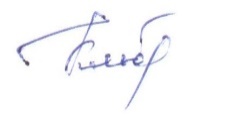 Мусальникова Алевтина Николаевна (34364)32533(доб.13)Управление образования Администрации Режевского городского округа19декабря2022г.№475     / 01-07